«ЛУЗДОР»МУНИЦИПАЛЬНÖЙРАЙОНСА АДМИНИСТРАЦИЯ АДМИНИСТРАЦИЯМУНИЦИПАЛЬНОГО РАЙОНА «ПРИЛУЗСКИЙ»РАСПОРЯЖЕНИЕТШÖКТÖМот      4    декабря       2017 годас.Объячево, Республика Коми№ 367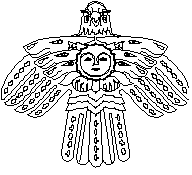              В целях новогоднего оформления и улучшения внешнего облика зданий, улиц и площадей, создания праздничной атмосферы и выявления лучших исполнителей образного, цветового и светового решения объектов в преддверии Нового 2018 года,1. Объявить конкурс на лучшее новогоднее оформление объектов среди предприятий, бюджетных организаций и учреждений, предприятий торговли, осуществляющих свою деятельность на территории сельского поселения  «Объячево», а также среди дворовых территорий, входящих в состав поселения «Объячево».2. Утвердить Положение о конкурсе на лучшее новогоднее оформление территории сельского поселения «Объячево», согласно приложению 1 к настоящему распоряжению.3.  Утвердить состав комиссии по проведению конкурса на лучшее новогоднее оформление территории сельское поселение Объячево согласно приложению 2 к настоящему распоряжению.         4. Настоящее распоряжение подлежит опубликованию на официальном сайте администрации муниципального района «Прилузский».5. Контроль исполнения настоящего распоряжения возложить на начальника управления строительства и жилищно-коммунального хозяйства администрации муниципального района «Прилузский» (М.М.Худяев).И.о руководителя администрациимуниципального района «Прилузский»                                                                        А.С.БойкоУтверждено             распоряжением администрации муниципального района «Прилузский                                                                                                                                                  2017 года №  (Приложение 1)                                                                      ПОЛОЖЕНИЕо конкурсе на лучшее новогоднее оформление территориисельского поселения «Объячево»                                                               1.Общие положенияНастоящее положение определяет порядок и условия проведения конкурса на лучшее новогоднее оформление территории сельского поселения «Объячево». Организатором проведения конкурса являются администрация муниципального района «Прилузский», администрация сельского поселения «Объячево».                                                              2. Цели проведения конкурса                  2.1. Выявление лучшего образного, цветового и светового решения новогоднего                          и оформления фасадов и территорий, расположенных на территории сельского                             поселения «Объячево».                  2.2. Создание праздничной атмосферы и настроения жителей и гостей сельского                         поселения «Объячево», создание условий для активного зимнего отдыха детей и                          взрослых.                  2.3. Улучшение внешнего облика фасадов зданий, улиц и площадей.                  2.4. Привлечение жителей, предприятий, организаций и учреждений к новогоднему                          оформлению домов, учебных заведений, зданий и витрин магазинов, повышение                          ответственности населения за соблюдением чистоты и порядка.                  2.5. Развитие и поощрение художественного творчества участников новогодних                          мероприятий, интереса к прекрасному.                                                          3. Регистрация участников конкурса                  3.1. Изъявившие желание участвовать в конкурсе должны направить в адрес                   администрации сельского поселения «Объячево»: Прилузский район, с. Объячево ул.                   Центральная, дом № 9  телефон: 8 (82133) 2-24-06,  по почте,  или лично заявку на                   регистрацию в качестве участника конкурса по форме согласно приложению к                   настоящему Положению.                  3.2. В заявке необходимо указать: наименование предприятия (организации),                    фамилию,  инициалы физического лица (предпринимателя), почтовый адрес, номер                  телефона  (факса).                  3.3. Заявки регистрируются в администрации сельского поселения «Объячево»                                                          4. Порядок проведения конкурса.                  4.1 В конкурсе принимают участие юридические лица, бюджетные организации,  индивидуальные предприниматели и жители сельского поселения «Объячево».                  4.2. Конкурс проводится с 01.12.2017, по 29.12.2017 года.                  4.3. Участие в Конкурсе оформляется заявкой установленной формы (приложение  1  к  Положению),  скрепляется  печатью  предприятия  и подписью  руководителя, а для физических лиц удостоверяется подписью, к  заявке  прилагаются  фотографии  объектов, оформленных в новогодней тематике.                  4.4  Заявки на участие в конкурсе принимаются до 21 декабря 2017                      года.                  4.5. Конкурс проводится по следующим номинациям:        - «Лучшее новогоднее оформление фасадов административных зданий»;        - «Лучшее новогоднее оформление образовательного учреждения»;        - «Лучшее новогоднее оформление предприятия торговли»;        - «Лучшее новогоднее оформление дворовой территории, села».                                                            5. Критерии оценки конкурса                    5.1.Участники конкурса должны своевременно организовать и выполнить   работы по декоративному освещению и праздничному оформлению своей территории, зданий и сооружений.                    5.2. В номинациях «Лучшее новогоднее оформление фасадов административных зданий», «Лучшее новогоднее оформление образовательного учреждения», оценивается:              - оригинальность и выразительность;              - комплексный подход к оформлению территорий, зданий и сооружений новогодней символикой в дневное и вечернее время (цветная подсветка зданий, световое оформление деревьев, установление искусственных или живых елей);              - благоустройство прилегающей территории, размещение фигур из снега, льда по новогодней тематике.                    5.3. В номинации «Лучшее новогоднее оформление дворовой территории, села» оценивается:                    - наличие катков, горок;                    - наличие снежных или ледяных фигур и их количество;                    - оригинальность конструкций, их эстетическое направление, прочность конструкций и их соответствие требованиям безопасности;                    - красочное оформление новогодней елки;                    - участие общественности, жителей и школьников в новогоднем оформлении дворовой территории;                    - общее санитарное состояние дворовой территории;                   5.4. В номинации «Лучшее новогоднее оформление предприятия торговли» оценивается:                    - оформление торгового зала с новогодним ассортиментом товаров, наличие новогодних элементов, предоставление праздничных скидок в течение декабря;                    - оформление прилегающей территории световой подсветкой; световое оформление деревьев, установление искусственных или живых елей;                    - оформление витрин световыми гирляндами, растяжками, баннерами.                                                    6. Порядок работы конкурсной комиссии                      6.1. Для проведения Конкурса распоряжением администрации муниципального                       района «Прилузский» создается комиссия (далее - Комиссия), состоящая из                       председателя, секретаря и членов Комиссии.6.2. Заседание Комиссии считается правомочным, если на нем присутствует не менее двух третей от общего числа ее членов. Решения Комиссии принимаются открытым голосованием простым большинством голосов ее членов, присутствующих на заседании.При равенстве голосов решающим является голос председателя Комиссии.6.3. Решения Комиссии оформляются протоколом за подписью председателя и всех членов Комиссии.6.4. Комиссия по результатам рассмотрения новогоднего оформления 25 декабря 2017 года своим решением определяет победителей Конкурса.Определение победителей в номинациях производится на основании общего количества баллов от 1 до 5.Победителем признается предприятие, учреждение, организация, физическое лицо набравшие наибольшее количество баллов.                                                   7. Подведение итогов конкурса                      7.1. Подведение итогов осуществляет конкурсная комиссия 25 декабря 2017 года.                     Победителям в каждой номинации вручаются дипломы и благодарственные письма.                    7.2. Результаты конкурса оформляются итоговым протоколом 26 декабря 2017 года.                    7.3. Награждение победителей проводится в торжественной обстановке не позднее 29                       декабря 2017 года.                             8. Награждение победителей8.1. Победитель в каждой номинации награждается дипломом.8.2. Информирование победителей Конкурса о времени и месте награждения осуществляется администрацией муниципального района «Прилузский».8.3.Информация о  победителях и итогах  Конкурса размещаются на официальном сайте Администрации муниципального района «Прилузский» в информационно-телекоммуникационной сети «Интернет» (http://www.priluzie.ru).Утвержден             распоряжением администрации муниципального района «Прилузский»                                                                                                                                         2017 года №  ¬(Приложение 2)                                                                                                        СОСТАВ                                  комиссии проведению конкурса на лучшее новогоднее оформление                                                      территории сельского поселения Объячево                                                                             ЗАЯВКА                               На участие в конкурсе  на лучшее праздничное оформление  территории                                       сельского поселения «Объячево» к Новому 2018 году.Наименование объекта потребительского рынка (сферы  услуг)  с  указанием   организационно-правовой формы:__________________________________________________________________________________________________________________________________________________________Местонахождение объекта   __________________________________________________________________________________________________________________________________________________Руководитель предприятия (Ф.И.О.), контактный телефон   __________________________________________________________________________________________________________________________________________________                                                                                                                        Руководитель (подпись) О проведении конкурса на лучшее новогоднее оформление территории сельского поселения «Объячево»Бойко Александр Станиславович-   заместитель руководителя администрации                                                                        муниципального района «Прилузский» председатель                                                                      комиссии;Конева Юлия Сергеевна-    ведущий эксперт управления строительства и жилищно-коммунального хозяйства администрации муниципального района «Прилузский»; секретарь комиссииБондарева Наталия ГеннадьевнаГалев Андрей Русланович-   заместитель  руководителя администрации муниципального района «Прилузский»;-    ведущий специалист управления   строительства и жилищно-коммунального хозяйства администрации муниципального района «Прилузский»;                  Жук Наталия Николаевна- первый заместитель руководителя администрации муниципального района «Прилузский»;Теньков Андрей Алексеевич- руководитель администрации сельского поселения «Объячево»  (по согласованию).